Identifying and Describing Patterns in Cycles Behaviours/StrategiesIdentifying and Describing Patterns in Cycles Behaviours/StrategiesIdentifying and Describing Patterns in Cycles Behaviours/StrategiesIdentifying and Describing Patterns in Cycles Behaviours/StrategiesStudent recognizes the elements of the pattern as a cycle but struggles to identify the missing element.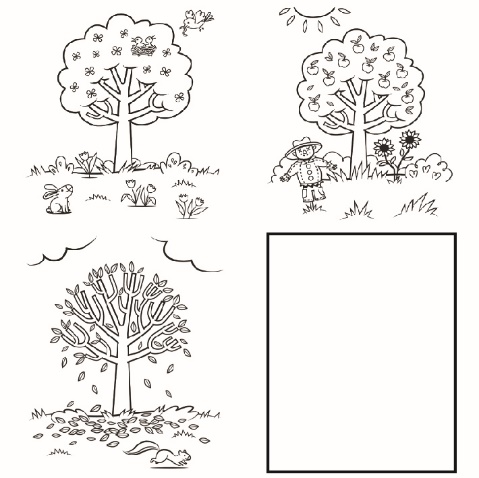 “I know they’re the seasons.”Student struggles to identify the pattern core in a cycle.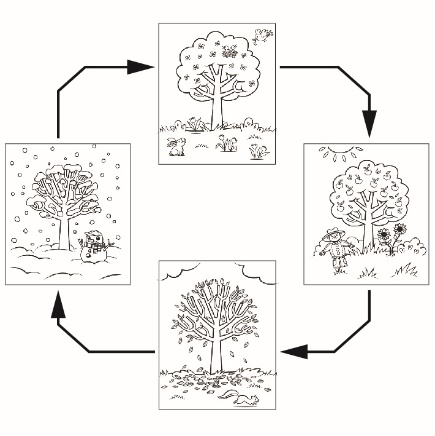 “I can’t find the core. 
I don’t see parts that repeat.”Student struggles to understand change and constancy in repeating patterns and cycles.

 

“Dogs don’t grow like people.”Student identifies the pattern core and missing parts of patterns in cycles and describes change and constancy in them with ease.Observations/DocumentationObservations/Documentation